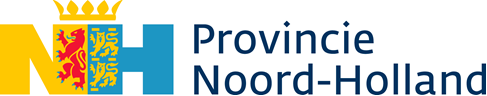 MachtigingsformulierDe machtiginggever is een (vink aan wat van toepassing is): particulier  vul hieronder onderdeel A in organisatie  vul hieronder onderdeel B inDe gemachtigde is een (vink aan wat van toepassing is): particulier  vul hieronder onderdeel A in organisatie  vul hieronder onderdeel B inDe machtiginggever machtigt de intermediair voor*:  het indienen van een vergunnings-/ontheffingsaanvraag.  het indienen van een ingebrekestelling.  het indienen van een bezwaarschrift.  het indienen van een Bibob-vragenformulier.  het uitvoeren van alle gerelateerde (rechts)handelingen in verband met de aanvraag, de        ingebrekestelling, het bezwaarschrift en/of het Bibob-vragenformulier.   het uitvoeren van (rechts)handelingen in verband met een eventueel te voeren bezwaar- en/of      beroepsprocedure.  anders, namelijk:* Vink aan wat van toepassing is; meerdere opties mogelijk.De ondertekenaar verklaart:  Ik ben bevoegd om deze machtiging te ondertekenen.  Dit formulier is naar waarheid ingevuld.Met dit formulier machtigt u een intermediair om namens u of uw organisatie op te treden. Dit formulier kunt u gebruiken in de volgende situaties:-	U bent een particulier en machtigt een intermediair.-	Uw organisatie machtigt een intermediair, EN de stukken worden per post of bij de balie van de provincie Noord-Holland ingediend.Let op: Wilt u als organisatie een intermediair machtigen om een online dienst (met inlog via eHerkenning) te gebruiken, dan moet de machtiging plaatsvinden via ketenmachtiging. Dit machtigingsformulier wordt dan niet geaccepteerd.ToelichtingU kunt zelf gebruik maken van de (online) dienstverlening van de provincie, of besluiten om iemand anders (een intermediair) in te schakelen om dit werk voor u uit handen te nemen. In dat geval dient u de intermediair te machtigen om namens u(w organisatie) op te treden.Nadat u het formulier heeft ingevuld, kunt u het uitprinten en ondertekenen.1. Gegevens machtiginggeverOnderdeel A: machtiginggever is particulierOnderdeel A: machtiginggever is particulierNaamAdresPostcode en plaatsOnderdeel B: machtiginggever is organisatieNB Indien de machtiginggever een organisatie is, kunt u dit formulier alleen gebruiken als de stukken per post of bij de balie van de provincie Noord-Holland worden ingediend. Bij online diensten (met inlog via eHerkenning) dient gebruik te worden gemaakt van ketenmachtiging.Onderdeel B: machtiginggever is organisatieNB Indien de machtiginggever een organisatie is, kunt u dit formulier alleen gebruiken als de stukken per post of bij de balie van de provincie Noord-Holland worden ingediend. Bij online diensten (met inlog via eHerkenning) dient gebruik te worden gemaakt van ketenmachtiging.Naam organisatieAdresPostcode en plaatsKvK-nummerNaam contactpersoonFunctie contactpersoon2. Gegevens gemachtigde (intermediair) Onderdeel A: gemachtigde is particulierOnderdeel A: gemachtigde is particulierNaamAdresPostcode en plaatsOnderdeel B: gemachtigde is organisatieOnderdeel B: gemachtigde is organisatieNaam organisatieAdresPostcode en plaatsKvK-nummerNaam contactpersoonFunctie contactpersoon3. Reikwijdte machtiging 4. Nadere toelichting machtiging (optioneel)Bijvoorbeeld specifieke project- of locatiegegevens, duur machtiging etc.5. Ondertekening door de machtiginggeverDatumNaam Namens organisatie (indien van toepassing)HandtekeningHandtekeningHandtekening